Acceso (acceso.ku.edu)Unidad 4, AlmanaqueLa lucha libreAcciones espectaculares de Lucha Libre Mexicana 01(Público animando, sirenas para iniciar el combate)(Sonidos de lucha libre, luchadores exhaustos)(Público animando, aplausos)This work is licensed under a 
Creative Commons Attribution-NonCommercial 4.0 International License.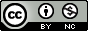 